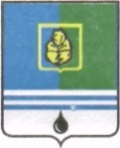 					РЕШЕНИЕДУМЫ ГОРОДА КОГАЛЫМАХанты-Мансийского автономного округа - ЮгрыОт «___»_______________20___г.                                                   №_______ 20___г.                                                            №_______ О внесении изменений  в решение Думы города Когалыма от 24.03.2017 №74-ГДВ соответствии со статьей 28 Федерального закона от 06.10.2003 №131-ФЗ «Об общих принципах организации местного самоуправления в Российской Федерации», Уставом города Когалыма, в целях приведения нормативного правового акта Думы города Когалыма в соответствие с законодательством Российской Федерации, Дума города Когалыма РЕШИЛА:1. Внести в приложение к решению Думы города Когалыма от 24.03.2017 №74-ГД «Об утверждении Порядка организации и проведения публичных слушаний в городе Когалыме» следующие изменения:1.1. преамбулу дополнить абзацем четвертым следующего содержания:«Для целей, указанных в абзаце первом части 4 статьи 28 Федерального закона от 06.10.2003 №131-ФЗ «Об общих принципах организации местного самоуправления в Российской Федерации» для размещения материалов и информации, обеспечения возможности предоставления жителями города своих замечаний и предложений по проекту муниципального правового акта, а также для участия жителей города в публичных слушаниях с соблюдением требований об обязательном использовании для таких целей официального сайта может использоваться федеральная государственная информационная система «Единый портал государственных и муниципальных услуг (функций)», порядок использования которой установлен Правительством Российской Федерации.»;1.2. часть 5 статьи 5 дополнить пунктом 6 следующего содержания:«6) формат и информационный ресурс в информационно-телекоммуникационной сети «Интернет» для проведения публичных слушаний, а также порядок регистрации и подключения участников публичных слушаний, желающих принять участие в публичных слушаниях посредством использования онлайн-трансляции, в случаях, установленных частью 1 статьи 8.1 настоящего Порядка.»;1.3. в статье 7:1.3.1. пункт 7 части 1 изложить в следующей редакции:«7) формат и информационный ресурс в информационно-телекоммуникационной сети «Интернет» для проведения публичных слушаний, а также порядок регистрации и подключения участников публичных слушаний, желающих принять участие в публичных слушаниях посредством использования онлайн-трансляции, в случаях, установленных частью 1 статьи 8.1 настоящего Порядка.»;1.3.2. в абзаце первом части 2 после слов «средствах массовой информации» дополнить словами «и информационных системах»;1.3.3. в абзаце втором части 2 после слов «должен быть официально опубликован (обнародован)» дополнить словами «и размещен на официальном сайте Администрации города Когалыма».2. Опубликовать настоящее решение в газете «Когалымский вестник». проект вносится Думой города КогалымаПредседательГлаваДумы города Когалымагорода Когалыма_____________  А.Ю.Говорищева_____________ Н.Н.Пальчиков